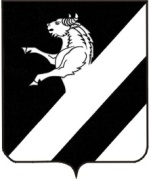 КРАСНОЯРСКИЙ  КРАЙАЧИНСКИЙ  РАЙОНАДМИНИСТРАЦИЯ  ТАРУТИНСКОГО  СЕЛЬСОВЕТА   ПОСТАНОВЛЕНИЕ20.12.2023                                 п.Тарутино                                   № 54-ПО внесении изменений в постановление администрации Тарутинского сельсовета  от 23.03.2016  №36-П "Об  утверждении регламента   работы административной комиссии  Тарутинского сельсовета "   В соответствии с   Законом Красноярского края от 18.05.2023 № 5-18  ,  пунктом 4 ст.1  Красноярского края  от 23.04.2009 № 8-3168 "Об административных комиссиях в Красноярском крае" , ", принимая  во внимание  протест Ачинской городской прокуратуры от 30.11. 2023 года ,  руководствуясь Уставом Тарутинского сельсовета Ачинского района, ПОСТАНОВЛЯЮ:1. Внести в  Постановление Администрации Тарутинского сельсовета  от 23.03.2016 №36-П "Об  утверждении регламента   работы административной комиссии  Тарутинского сельсовета, следующие изменения:1.1.  Из Пункта 1.6.   слово "штампы", исключить. 2. Контроль за исполнением настоящего постановления оставляю за собой.3. Постановление вступает в силу после его официального опубликования в информационном листе «Сельские Вести», и подлежит размещению в сети Интернет на официальном сайте администрации  Тарутинского сельсовета Ачинского района:  http://tarutino24.ru/.Глава  Тарутинского сельсовета                           В.А. Потехин   